Svalbard and Jan MayenSvalbard and Jan MayenSvalbard and Jan MayenFebruary 2024February 2024February 2024February 2024SundayMondayTuesdayWednesdayThursdayFridaySaturday1234567891011121314151617Carnival
Mother’s Day181920212223242526272829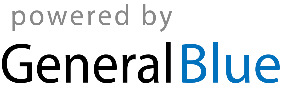 